OSNOVNA ŠKOLA PIROVAC22213 PIROVACPUT ŠKOLE 10Klasa: 400-05/20-01/3Urbroj: 2182/1-12/1-9/20-02Pirovac, 31.siječnja 2020.g.BILJEŠKE UZ FINANCIJSKO IZVJEŠĆE ZA RAZDOBLJE OD 1.1.2019. DO 31.12.20191. Bilješke uz Obrazac PR-RAS, razdoblje 2019-12 (značajnija odstupanja u odnosu na isto razdoblje prethodne godine):AOP 128 – Donacija za glazbenu grupu, snimanje spota.2.     Bilješke uz Obrazac BIL, razdoblje 2019-12 (značajnija odstupanja u odnosu na isto razdoblje prethodne godine):Obvezne Bilješke uz Bilancu:Popis ugovornih odnosa i sl. koji uz ispunjenje određenih uvjeta, mogu postati obveza ili imovina (dana kreditna pisma, hipoteke i sl.):Škola nema ugovorne odnose i sl. koji mogu postati obveza ili imovina.Popis sudskih sporova u tijeku - sadrži sažeti opis prirode spora, procjenu financijskog učinka koji može proisteći iz sudskog spora kao obveza ili imovina te procijenjeno vrijeme odljeva ili priljeva sredstavaŠkola nema sudskih sporova u tijeku.3.   Bilješke uz Obrazac VRIO, razdoblje 2019-12 (obrazložiti od koga je imovina primljena/kome je imovina prenesena/izvršen rashod imovine ili sl.):4.    Bilješke uz Obrazac OBVEZE, razdoblje 2019-12 (obrazložiti značajnije pojedinačne obveze i značajnija odstupanja):Ravnateljica:Marina Erak, dipl.uč.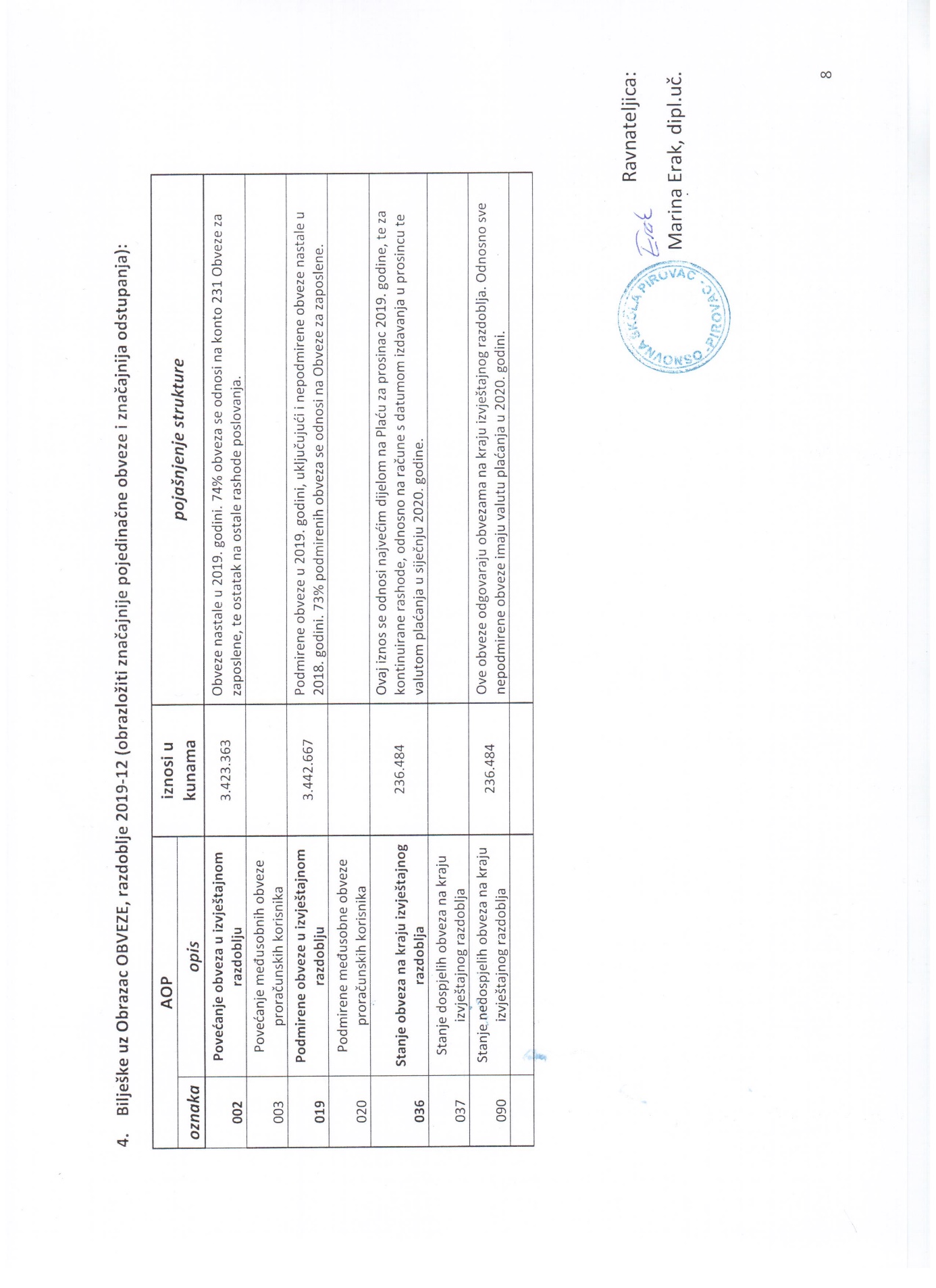 AOPAOPiznosi u kunamaiznosi u kunamarazlozi odstupanjarazlozi odstupanjarazlozi odstupanjarazlozi odstupanjaoznakaopispovećanjesmanjenjerazlozi odstupanjarazlozi odstupanjarazlozi odstupanjarazlozi odstupanjaPrihodi i rashodi poslovanja003Porez i prirez na dohodak024Porez na robu i usluge046Pomoći od inozemnih vlada049Pomoći od međunarodnih organizacija te institucija i tijela EU054Pomoći proračunu iz drugih proračuna057Pomoći od izvanproračunskih korisnika063Pomoći proračunskim korisnicima iz proračuna koji im nije nadležan169.363Povećanje od 6,5%. Ministarstvo je uplatilo veći iznos u odnosu na 2018. godinu. Povećanje se odnosi najvećim dijelom zbog povećanja izdvajanja za plaće djelatnika te na uplate Ministarstva za nabavu udžbenika i drugih potrebnih materijala za provedbu projekta Škola za život.Povećanje od 6,5%. Ministarstvo je uplatilo veći iznos u odnosu na 2018. godinu. Povećanje se odnosi najvećim dijelom zbog povećanja izdvajanja za plaće djelatnika te na uplate Ministarstva za nabavu udžbenika i drugih potrebnih materijala za provedbu projekta Škola za život.Povećanje od 6,5%. Ministarstvo je uplatilo veći iznos u odnosu na 2018. godinu. Povećanje se odnosi najvećim dijelom zbog povećanja izdvajanja za plaće djelatnika te na uplate Ministarstva za nabavu udžbenika i drugih potrebnih materijala za provedbu projekta Škola za život.Povećanje od 6,5%. Ministarstvo je uplatilo veći iznos u odnosu na 2018. godinu. Povećanje se odnosi najvećim dijelom zbog povećanja izdvajanja za plaće djelatnika te na uplate Ministarstva za nabavu udžbenika i drugih potrebnih materijala za provedbu projekta Škola za život.066Pomoći temeljem prijenosa EU sredstava075Prihodi od financijske imovine083Prihodi od nefinancijske imovine111Prihodi po posebnim propisima16.52830% smanjenje. Ovi prihodi se odnose na financiranje šk. Marende. Prihod je manji jer ove godine manji broj učenika prima/plaća marendu.30% smanjenje. Ovi prihodi se odnose na financiranje šk. Marende. Prihod je manji jer ove godine manji broj učenika prima/plaća marendu.30% smanjenje. Ovi prihodi se odnose na financiranje šk. Marende. Prihod je manji jer ove godine manji broj učenika prima/plaća marendu.30% smanjenje. Ovi prihodi se odnose na financiranje šk. Marende. Prihod je manji jer ove godine manji broj učenika prima/plaća marendu.124Prihodi od prodaje proizvoda i robe te pruženih usluga3.920U 2018. nismo imali ovih prihoda, a u 2019. je Škola počela s najmom školske dvorane.U 2018. nismo imali ovih prihoda, a u 2019. je Škola počela s najmom školske dvorane.U 2018. nismo imali ovih prihoda, a u 2019. je Škola počela s najmom školske dvorane.U 2018. nismo imali ovih prihoda, a u 2019. je Škola počela s najmom školske dvorane.127Donacije od pravnih i fizičkih osoba izvan općeg proračuna15.200Škola, odnosno projekt školske glazbene grupe je dobio značajnu donaciju Zaklade Adris  za snimanje glazbenog spota.Škola, odnosno projekt školske glazbene grupe je dobio značajnu donaciju Zaklade Adris  za snimanje glazbenog spota.Škola, odnosno projekt školske glazbene grupe je dobio značajnu donaciju Zaklade Adris  za snimanje glazbenog spota.Škola, odnosno projekt školske glazbene grupe je dobio značajnu donaciju Zaklade Adris  za snimanje glazbenog spota.135Prihodi od HZZO-a na temelju ugovornih obveza136Kazne, upravne mjere i ostali prihodi150Plaće (bruto)227.201Povećanje za 18%. Povećanje rashoda za plaće.Povećanje za 18%. Povećanje rashoda za plaće.Povećanje za 18%. Povećanje rashoda za plaće.Povećanje za 18%. Povećanje rashoda za plaće.155Ostali rashodi za zaposlene153.355Ostali rashodi za zaposlene. Smanjenje za 62%.Ostali rashodi za zaposlene. Smanjenje za 62%.Ostali rashodi za zaposlene. Smanjenje za 62%.Ostali rashodi za zaposlene. Smanjenje za 62%.161Naknade troškova zaposlenima220Iznos je ostao gotovo isti. Povećanje za 0,1%.Iznos je ostao gotovo isti. Povećanje za 0,1%.Iznos je ostao gotovo isti. Povećanje za 0,1%.Iznos je ostao gotovo isti. Povećanje za 0,1%.166Rashodi za meterijal i energiju25.607Povećanje od 12% se najvećim dijelom odnosi na povećanje rashoda za energije (električna energija i lož ulje)Povećanje od 12% se najvećim dijelom odnosi na povećanje rashoda za energije (električna energija i lož ulje)Povećanje od 12% se najvećim dijelom odnosi na povećanje rashoda za energije (električna energija i lož ulje)Povećanje od 12% se najvećim dijelom odnosi na povećanje rashoda za energije (električna energija i lož ulje)174Rashodi za usluge56.158Povećanje od 22% se najvećim dijelom odnosi na povećanje rashoda za usluge tekućeg i investicijskog održavanja.  Povećanje od 22% se najvećim dijelom odnosi na povećanje rashoda za usluge tekućeg i investicijskog održavanja.  Povećanje od 22% se najvećim dijelom odnosi na povećanje rashoda za usluge tekućeg i investicijskog održavanja.  Povećanje od 22% se najvećim dijelom odnosi na povećanje rashoda za usluge tekućeg i investicijskog održavanja.  184Naknade troškova osobama izvan radnog odnosa7.058Ove godine nismo imali troškova osobama van radnog odnosa.Ove godine nismo imali troškova osobama van radnog odnosa.Ove godine nismo imali troškova osobama van radnog odnosa.Ove godine nismo imali troškova osobama van radnog odnosa.185Ostali nespomenuti rashodi poslovanja33.349Smanjenje rashoda za 33% u odnosu na 2018. godinu.Smanjenje rashoda za 33% u odnosu na 2018. godinu.Smanjenje rashoda za 33% u odnosu na 2018. godinu.Smanjenje rashoda za 33% u odnosu na 2018. godinu.199Kamate na primljene kredite i zajmove207Ostali financijski rashodi507Povećanje bankarskih usluga - U 2019. godini smo promijenili banku (s JB u HPB)Povećanje bankarskih usluga - U 2019. godini smo promijenili banku (s JB u HPB)Povećanje bankarskih usluga - U 2019. godini smo promijenili banku (s JB u HPB)Povećanje bankarskih usluga - U 2019. godini smo promijenili banku (s JB u HPB)216Subvencije trgovačkim društvima, zadrugama, poljoprivrednicima i obrtnicima izvan javnog ektora228Pomoći unutar općeg proračuna231Pomoći proračunskim korisnicima drugih proračuna238Pomoći temeljem prijenosa EU sredstava253Ostale naknade građanima i kućanstvima iz proračuna258Tekuće donacije266Kazne, penali i naknade štetePrihodi i rashodi od nefinancijske imovine291Prihodi od prodaje materijalne imovine - prirodnih bogastava308Prihodi od prodaje postrojenja i opreme347Nematerijalna imovina2.000Povećanje za 2.000 kn za iznos koji smo dobili od Ministarstva za Licence.Povećanje za 2.000 kn za iznos koji smo dobili od Ministarstva za Licence.Povećanje za 2.000 kn za iznos koji smo dobili od Ministarstva za Licence.Povećanje za 2.000 kn za iznos koji smo dobili od Ministarstva za Licence.355Građevinski objekti360Postrojenja i oprema39.184Smanjenje u odnosu na 2018. godinu za 69%. Ove godine smo nabavili manje opreme u iskazanom iznosu.Smanjenje u odnosu na 2018. godinu za 69%. Ove godine smo nabavili manje opreme u iskazanom iznosu.Smanjenje u odnosu na 2018. godinu za 69%. Ove godine smo nabavili manje opreme u iskazanom iznosu.Smanjenje u odnosu na 2018. godinu za 69%. Ove godine smo nabavili manje opreme u iskazanom iznosu.423Prijevozna sredstva426Nematerijalna proizvedena imovina394Dodatna ulaganja na građevinskim objektimaPrimici i izdaci425Primici (povrati) glavnice zajmova danih krditnim i ostalim financijskim institucijama izvan javnog sektora445Primici od povrata depozita i jamčevnih pologa595Otplata glavnice primljenih kredita i zajmova od kreditnih i ostalih financijskih institucija izvan javnog sektora633-634Višak/Manjak prihoda i primitaka - preneseni20087U 2018. godini smo imali preneseni višak od 49.061 kn i odnosio se na neutrošene donacije i prihode nenadležnih proračuna koji su potrošeni u 2018. godini. Krajem 2018. godine se vršila korekcija rezultata poslovanja te je preneseni manjak iznosio 20.087 kn. Navedeni manjak bi se trebao pokriti prihodima u narednoj godini. U 2018. godini smo imali preneseni višak od 49.061 kn i odnosio se na neutrošene donacije i prihode nenadležnih proračuna koji su potrošeni u 2018. godini. Krajem 2018. godine se vršila korekcija rezultata poslovanja te je preneseni manjak iznosio 20.087 kn. Navedeni manjak bi se trebao pokriti prihodima u narednoj godini. U 2018. godini smo imali preneseni višak od 49.061 kn i odnosio se na neutrošene donacije i prihode nenadležnih proračuna koji su potrošeni u 2018. godini. Krajem 2018. godine se vršila korekcija rezultata poslovanja te je preneseni manjak iznosio 20.087 kn. Navedeni manjak bi se trebao pokriti prihodima u narednoj godini. U 2018. godini smo imali preneseni višak od 49.061 kn i odnosio se na neutrošene donacije i prihode nenadležnih proračuna koji su potrošeni u 2018. godini. Krajem 2018. godine se vršila korekcija rezultata poslovanja te je preneseni manjak iznosio 20.087 kn. Navedeni manjak bi se trebao pokriti prihodima u narednoj godini. AOPAOPiznosi u kunamaiznosi u kunamarazlozi odstupanjarazlozi odstupanjarazlozi odstupanjarazlozi odstupanjaoznakaopispovećanjesmanjenjerazlozi odstupanjarazlozi odstupanjarazlozi odstupanjarazlozi odstupanja003Neproizvedena dugotrajna imovina010Poslovni objekti014Postrojenja i oprema51.964U ovoj godini smo nabavili uredsku opremu, računala i pametne ploče te školske klupe.U ovoj godini smo nabavili uredsku opremu, računala i pametne ploče te školske klupe.U ovoj godini smo nabavili uredsku opremu, računala i pametne ploče te školske klupe.U ovoj godini smo nabavili uredsku opremu, računala i pametne ploče te školske klupe.024Prijevozna sredstva040Nematerijalna proizvedena imovina047Sitni inventar058Proizvedena kratkotrajna imovina074Depoziti u kreditnim i ostalim financijskim institucijama077Jamčevni polozi080Ostala potraživanja6.451Povećanje potraživanja od HZZO-a za bolovanja.Povećanje potraživanja od HZZO-a za bolovanja.Povećanje potraživanja od HZZO-a za bolovanja.Povećanje potraživanja od HZZO-a za bolovanja.143Potraživanja za pomoći iz inozemstva  i od subjekata unutar općeg proračuna166Potraživanja za prihode od prodaje proizvoda i robe te prućenih usluga154Potraživanja za prihode iz proračuna11.678Potraživanja su veća u odnosu za prošlu godinu zbog iznosa koje nam je Ministarstvo uplatilo krajem prosinca 2019.Potraživanja su veća u odnosu za prošlu godinu zbog iznosa koje nam je Ministarstvo uplatilo krajem prosinca 2019.Potraživanja su veća u odnosu za prošlu godinu zbog iznosa koje nam je Ministarstvo uplatilo krajem prosinca 2019.Potraživanja su veća u odnosu za prošlu godinu zbog iznosa koje nam je Ministarstvo uplatilo krajem prosinca 2019.164Obveze za rashode poslovanja19.303Smanjenje za 7,5%. Odnosi se na smanjenje obveza za rashode poslovanja.Smanjenje za 7,5%. Odnosi se na smanjenje obveza za rashode poslovanja.Smanjenje za 7,5%. Odnosi se na smanjenje obveza za rashode poslovanja.Smanjenje za 7,5%. Odnosi se na smanjenje obveza za rashode poslovanja.192Obveze za kredite i zajmove244          245Izvanbilančni zapisi - aktiva/pasiva94.603U izvanbilaničnim zapisima imamo iskazani iznos od 94.603 kn koji se odnosi na: 10 prijenosnih računala Lenovo koji su u vlsništvu CARNET-a i školi su dana na korištenje do kraja projekta. Od Ministarstva znanosti i obrazovanja smo dobili iz projekta Podrška provedbi cjelovite kurikularne reforme, faza II. Dobili smo na korištenje 35 tableta, 10 ormarića, 1 laptop i 4 projektora.U izvanbilaničnim zapisima imamo iskazani iznos od 94.603 kn koji se odnosi na: 10 prijenosnih računala Lenovo koji su u vlsništvu CARNET-a i školi su dana na korištenje do kraja projekta. Od Ministarstva znanosti i obrazovanja smo dobili iz projekta Podrška provedbi cjelovite kurikularne reforme, faza II. Dobili smo na korištenje 35 tableta, 10 ormarića, 1 laptop i 4 projektora.U izvanbilaničnim zapisima imamo iskazani iznos od 94.603 kn koji se odnosi na: 10 prijenosnih računala Lenovo koji su u vlsništvu CARNET-a i školi su dana na korištenje do kraja projekta. Od Ministarstva znanosti i obrazovanja smo dobili iz projekta Podrška provedbi cjelovite kurikularne reforme, faza II. Dobili smo na korištenje 35 tableta, 10 ormarića, 1 laptop i 4 projektora.U izvanbilaničnim zapisima imamo iskazani iznos od 94.603 kn koji se odnosi na: 10 prijenosnih računala Lenovo koji su u vlsništvu CARNET-a i školi su dana na korištenje do kraja projekta. Od Ministarstva znanosti i obrazovanja smo dobili iz projekta Podrška provedbi cjelovite kurikularne reforme, faza II. Dobili smo na korištenje 35 tableta, 10 ormarića, 1 laptop i 4 projektora.AOPAOPiznosi u kunamaiznosi u kunamarazlozi povećanja/smanjenjarazlozi povećanja/smanjenjarazlozi povećanja/smanjenjarazlozi povećanja/smanjenjaoznakaopispovećanjesmanjenjerazlozi povećanja/smanjenjarazlozi povećanja/smanjenjarazlozi povećanja/smanjenjarazlozi povećanja/smanjenja002Promjene u vrijednosti (revalorizacija) imovine019Promjene u obujmu nefinancijske imovine55.263Promjene u obujmu nefinancijske imovine - unos po Odluci Šibensko-kninske županije o isknižavanju imovine iz knjigovodstvene evidencijePromjene u obujmu nefinancijske imovine - unos po Odluci Šibensko-kninske županije o isknižavanju imovine iz knjigovodstvene evidencijePromjene u obujmu nefinancijske imovine - unos po Odluci Šibensko-kninske županije o isknižavanju imovine iz knjigovodstvene evidencijePromjene u obujmu nefinancijske imovine - unos po Odluci Šibensko-kninske županije o isknižavanju imovine iz knjigovodstvene evidencije026Promjene u obujmu financijske imovineAOPAOPiznosi u kunamapojašnjenje struktureoznakaopisiznosi u kunamapojašnjenje strukture002Povećanje obveza u izvještajnom razdoblju3.423.363Obveze nastale u 2019. godini. 74% obveza se odnosi na konto 231 Obveze za zaposlene, te ostatak na ostale rashode poslovanja.  003Povećanje međusobnih obveze proračunskih korisnika019Podmirene obveze u izvještajnom razdoblju3.442.667Podmirene obveze u 2019. godini, uključujući i nepodmirene obveze nastale u 2018. godini. 73% podmirenih obveza se odnosi na Obveze za zaposlene.020Podmirene međusobne obveze proračunskih korisnika036Stanje obveza na kraju izvještajnog razdoblja236.484Ovaj iznos se odnosi najvećim dijelom na Plaću za prosinac 2019. godine, te za kontinuirane rashode, odnosno na račune s datumom izdavanja u prosincu te valutom plaćanja u siječnju 2020. godine.037Stanje dospjelih obveza na kraju izvještajnog razdoblja090Stanje nedospjelih obveza na kraju izvještajnog razdoblja236.484Ove obveze odgovaraju obvezama na kraju izvještajnog razdoblja. Odnosno sve nepodmirene obveze imaju valutu plaćanja u 2020. godini.